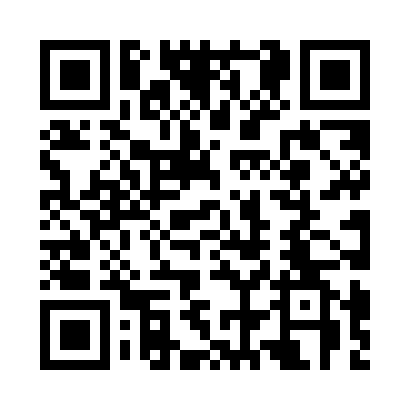 Prayer times for Upper Liard, Yukon, CanadaWed 1 May 2024 - Fri 31 May 2024High Latitude Method: Angle Based RulePrayer Calculation Method: Islamic Society of North AmericaAsar Calculation Method: HanafiPrayer times provided by https://www.salahtimes.comDateDayFajrSunriseDhuhrAsrMaghribIsha1Wed3:325:311:336:519:3611:342Thu3:315:281:336:529:3811:363Fri3:295:261:326:549:4111:374Sat3:285:231:326:559:4311:385Sun3:275:201:326:579:4611:396Mon3:255:181:326:589:4811:407Tue3:245:151:327:009:5011:428Wed3:235:131:327:019:5311:439Thu3:215:101:327:029:5511:4410Fri3:205:081:327:049:5811:4511Sat3:195:051:327:0510:0011:4612Sun3:185:031:327:0610:0311:4813Mon3:165:001:327:0710:0511:4914Tue3:154:581:327:0910:0711:5015Wed3:144:561:327:1010:1011:5116Thu3:134:531:327:1110:1211:5217Fri3:124:511:327:1210:1411:5318Sat3:114:491:327:1410:1711:5519Sun3:104:471:327:1510:1911:5620Mon3:094:441:327:1610:2111:5721Tue3:084:421:327:1710:2311:5822Wed3:074:401:327:1810:2511:5923Thu3:064:381:327:1910:2812:0024Fri3:054:361:337:2010:3012:0125Sat3:044:351:337:2110:3212:0226Sun3:034:331:337:2210:3412:0427Mon3:024:311:337:2310:3612:0528Tue3:014:291:337:2410:3812:0629Wed3:014:281:337:2510:4012:0730Thu3:004:261:337:2610:4112:0831Fri2:594:251:337:2710:4312:09